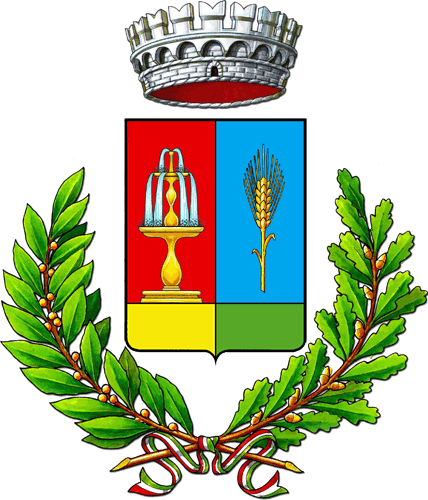    C O M U N E   D I   P E T R I A N O(Provincia di Pesaro e Urbino)  Settore Servizi Amministrativi  e SocialiOGGETTO: Servizi a domanda individuale anno scolastico 2018/2019. Tariffe e contribuzioni in vigore.ISCRITTI ALLE SCUOLE DELL’INFANZIA la quota fissa annuale, dovuta da tutti gli iscritti alle scuole dell’infanzia, anche se non usufruiscono del servizio mensa, è determinata in  €. 90,00, da versare in due rate, la prima con scadenza al 15.10.2018 e la seconda al 15.02.2019, con  riduzione del 50% a partire dal 2^ figlio;la quota dovuta per ciascun pasto, è determinata in €. 4,50.la quota dovuta per il servizio di trasporto scolastico, è determinata in €. 66,50 annui (€ 7,00 mensili).I bambini che intendono consumare il pasto dovranno essere muniti di appositi “BUONI PASTO”, che andranno consegnati giornalmente al personale della scuola.I buoni pasto potranno essere ritirati presso l’Ufficio Segreteria del Comune di Petriano, dal lunedì al venerdì, negli orari di apertura al pubblico (9,30 – 13,00), previo versamento del corrispettivo previsto, che potrà avvenire con una delle seguenti modalità:- versamento o bonifico bancario sul conto di Tesoreria Comunale (IBAN IT96B0311168500000000004201) presso UBI BANCA – Agenzia Gallo di Petriano;- versamento sul conto corrente postale n.13340617 intestato a Comune di Petriano – Servizio Tesoreria.Il ritiro dei buoni presso il Comune sarà possibile solo dietro esibizione della relativa ricevuta di pagamento.ISCRITTI ALLA SCUOLA PRIMARIA E SECONDARIA - la quota prevista per il servizio di trasporto scolastico è determinata in €. 85,50 annuali, per gli alunni residenti fuori dal centro abitato di Gallo di Petriano; euro 171,00 annuali, per i residenti nel centro abitato di Gallo.Per usufruire dei suddetti servizi, gli interessati dovranno presentare apposita richiesta, tramite i moduli disponibili presso gli uffici comunali o sul sito internet del Comune di Petriano (www.comune.petriano.pu.it).Petriano, 25.08.2018							Il Responsabile di Settore							Volpini D.ssa Marcia Anna